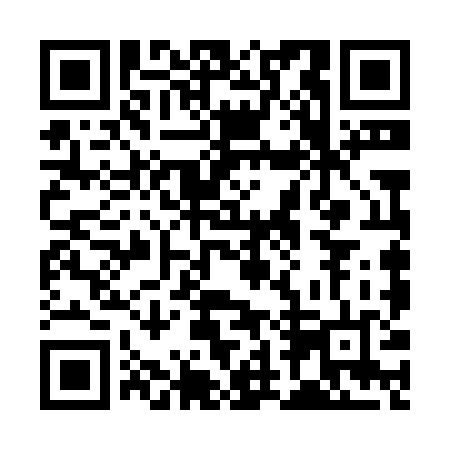 Ramadan times for Molina, ChileMon 11 Mar 2024 - Wed 10 Apr 2024High Latitude Method: NonePrayer Calculation Method: Muslim World LeagueAsar Calculation Method: ShafiPrayer times provided by https://www.salahtimes.comDateDayFajrSuhurSunriseDhuhrAsrIftarMaghribIsha11Mon6:156:157:411:555:278:088:089:2912Tue6:166:167:421:555:268:078:079:2713Wed6:176:177:431:545:258:058:059:2614Thu6:186:187:441:545:248:048:049:2415Fri6:196:197:451:545:238:028:029:2216Sat6:206:207:451:535:238:018:019:2117Sun6:216:217:461:535:228:008:009:1918Mon6:226:227:471:535:217:587:589:1819Tue6:236:237:481:535:207:577:579:1720Wed6:246:247:491:525:197:557:559:1521Thu6:256:257:501:525:187:547:549:1422Fri6:266:267:501:525:177:537:539:1223Sat6:276:277:511:515:167:517:519:1124Sun6:286:287:521:515:157:507:509:0925Mon6:286:287:531:515:147:487:489:0826Tue6:296:297:541:515:137:477:479:0627Wed6:306:307:541:505:127:467:469:0528Thu6:316:317:551:505:127:447:449:0329Fri6:326:327:561:505:117:437:439:0230Sat6:336:337:571:495:107:417:419:0131Sun6:336:337:581:495:097:407:408:591Mon6:346:347:581:495:087:397:398:582Tue6:356:357:591:485:077:377:378:563Wed6:366:368:001:485:067:367:368:554Thu6:376:378:011:485:057:347:348:545Fri6:376:378:011:485:047:337:338:526Sat6:386:388:021:475:037:327:328:517Sun5:395:397:0312:474:026:306:307:508Mon5:405:407:0412:474:016:296:297:489Tue5:405:407:0512:464:006:286:287:4710Wed5:415:417:0512:463:596:266:267:46